SABApol® Návod k použití
(Stav: červen 2018)Sterilní, syntetický, nevstřebatelný chirurgický šicí materiál1. POPISSABApol® je monofilní, syntetický, nevstřebatelný sterilní chirurgický šicí materiál, složený z izotaktického, krystalického stereoizomeru polypropylenu, syntetického lineárního polyolefinu. Sumární vzorec je (C3H6)n. Šicí materiál SABApol® je dostupný jako nebarvená (průsvitná) a modrá varianta barvená ftalokyanátovou modří (barevný index 74160).Nitě SABApol® jsou k dostání v různých tloušťkách a délkách vlákna s pevně připevněnými chirurgickými jehlami různých typů a průměrů.SABApol® splňuje požadavky Evropského lékopisu pro sterilní nevstřebatelné polypropylenové nitě a požadavky USP pro nevstřebatelné nitě.2. OBLASTI POUŽITÍŠicí materiál SABApol® je určený pro obecnou adaptaci měkkých tkání nebo ligaturu, včetně kardiovaskulárních, oftalmologických a neurologických zásahů.PoužitíPři výběru použitého šicího materiálu je nutné zohlednit stav pacienta, chirurgickou zkušenost lékaře, chirurgickou metodu a velikost rány.Chování materiáluŠicí materiál SABApol® vyvolává počáteční minimální reakci tkáně, po kterém následuje postupné obalení vláknitým vazivem. Jedná se o nevstřebatelný materiál Jelikož je biologicky relativně intertní, hodí se ideálně v případech, kdy je žádoucí co možná nejmenší reakce tkáně. Jako monofilament se úspěšně používá obzvlášť u ran, které se mohou kontaminovat nebo infikovat v důsledku tvorby pištěl a odmítnutí stehu. Díky chybějšícímu srůstání s okolní tkání je polypropylen efektivní jako Pull-out šicí materiál.3. KONTRAIINDIKACEŽádné nejsou známy.4. Výstražná upozornění/preventivní opatření/interakceUživatel by měl být pře použitím SABApol® seznámen s chirurgickými postupy a technikami spojenými s použitím nevstřebatelného šicího materiálu, neboť riziko dehiscence rány závisí od místa použití a použitého materiálu.Jako u každého cizího tělesa může delší kontakt s roztoky soli, jak je tomu například v močové a žlučové soustavě, vést k tvorbě konkrementů.V případě infikovaných nebo kontaminovaných ran by mělo následovat přiměřené chirurgické ošetření.Jako u každého jiného šicího materiálu je i u polypropylen nutné dbát na to, aby nebyl chybným použitím poškozen. Uchopení držákem jehly nebo svorkou zanechává na niti výrazné stopy.Dle aktuální chirurgické situace a jak si zkušenost chirurga vyžaduje, musí být uživatel seznámen s vázáním chirurgických uzlů.U uzlů z šicího materiálu SABApol® může být výhodné přidání dodatečných smyček.Při použití chirurgických jehel je nutná zvláštní opatrnost, aby nedošlo k poraněním. Jehla by se měla držet vždy držet ve vzdálenosti 1/3 až 1/2 celkové délky od místa připojení nitě v oblasti mezi koncem první třetiny od konce jehly a středem jehly. Uchopení jehly v oblasti špičky může negativně ovlivnit penetrační účinek a vézt ke zlomení jehly. Uchopení jehly na armovaném konci jehly může vést k ohnutí nebo zlomení jehly. Pokus ohnutou jehlu opět narovnat může vést ke snížení její odolnosti a k jejímu následnému zlomení.Při zacházení s chirurgickými jehlami je nutné dbát na zvýšenou opatrnost, aby se předešlo poranění píchnutím jehlou.Použité jehly je nutné okamžitě po použití zlikvidovat vyhozením do vhodné, proti propíchnutí odolné nádoby.Likvidace materiálu musí proběhnout v souladu s úředními předpisy Za správnou likvidaci odpadu je zodpovědný majitel.Kombinace jehly a nitě není dovoleno opětovně použít. Vzniká riziko infekce pro pacienty a uživatele a snížená funkčnost produktu. V důsledku kontaminace nebo omezení funkce může dojít k poraněním, onemocněním nebo k smrti pacientů.Kombinace jehly a nitě není dovoleno resterilizovat. Vzniká riziko infekce pro pacienty a uživatele a snížená funkčnost produktu. V důsledku kontaminace nebo omezení funkce může dojít k poraněním, onemocněním nebo k smrti pacientů.Po uplynutí data spotřeby již nepoužívejte.5. VEDLEJŠÍ ÚČINKYNežádoucí vedlejší účinky při použití SABApol® se mohou projevit jako počáteční zánět tkáně nebo dočasná iritace v oblasti rány. Jako všechna cizí tělesa může i šicí materiál SABApol® existující infekci zesílit6. STERILNOSTŠicí materiál SABApol® je sterilizován ethylenoxidem. Není dovoleno SABApol® opětovně sterilizovat!Produkt nesmí být v žádném případě použitý, když je sterilní obal poškozený nebo otevřený. Otevřené, nepoužité produkty bezpodmínečně zlikvidujte.7. PODMÍNKY SKLADOVÁNÍSABApol® je dovoleno skladovat pouze při teplotách do 25°C a chráněný před vlhkostí, korozí a přímým působením vysokých teplot.8. OZNAČOVACÍ SYMBOLY 9. VÝROBCE Sabana Medizinbedarf GmbH
Alwinenstr. 2
65189 Wiesbaden / GermanyTelefon: +49 (0) 6 11 – 50 46 40 8-0Telefax: +49 (0) 6 11 – 50 46 40 8-9E-mail: info@sabana.de  www.sabana.de RRRR-MM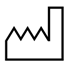  RRRR-MM RRRR-MMDatum výroby (rok-měsíc)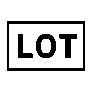 Označení šarže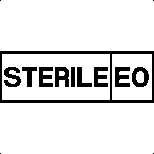 Sterilizováno ethylenoxidem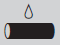 Zbarvený, monofilní, nevstřebatelný šicí materiál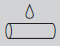 Nebarvený, monofilní, nevstřebatelný šicí materiál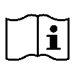 Dodržujte návod k použití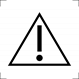 Pozor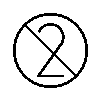 Není určeno k opakovanému použití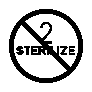 Neprovádějte opakovanou sterilizaci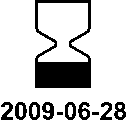 RRRR-MMPoužijte do (rok-měsíc)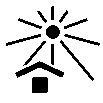 Chraňte před slunečním zářením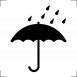 Skladujte v suchu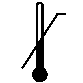 
25° C
25° CMaximální teplotní mez pro skladování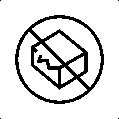 Při poškozeném obalu nepoužívejte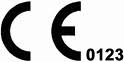 CE označení s identifikačním číslem uvedeného pracoviště